Grade 7 – Core Connections III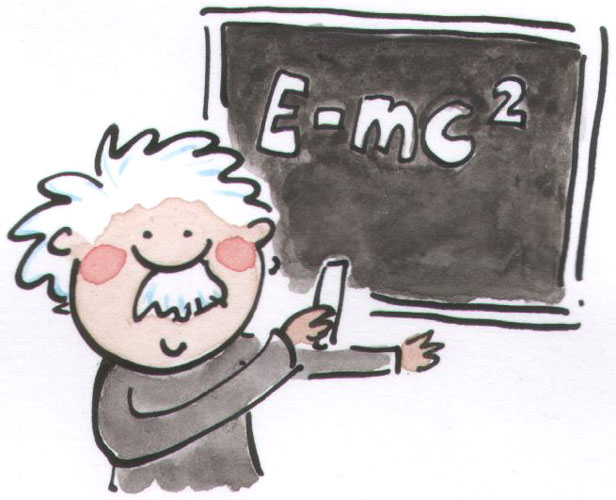 E-mail: cwoo@laalliance.org Website: www.woohoomath.weebly.comPhone: (213) 748-0141 (Conference Hours are by appointment)Course Description: In Grade 7, instructional time will focus on the development of reasoning and critical thinking. Students will have to work collaboratively to discover and make connections of new mathematical concepts. Learning will be facilitated through discussions and questions that promote students to share their methodology and logical explanations. In this class, we encourage students to take risks and share their learning with logical reasoning. Discussions will be based on logic and not so much of right or wrong answers. During this school year, we will go over the following topics: (Problem solving, Simplifying Variables, Graphs and Equations, System of Equations, Transformations and Similarity, Slope and Association, Exponents and Functions, Angles and Pythagorean Theorem, Surface Area and Volume.)Extra Help & Parents Involvement: For homework help, please visit www.cpm.org Students and parents will have free access to the homework help from any computer or mobile device with Internet service. The homework help offers hint, tutorial and sometimes, step-step solution. We encourage parents to explore the hw help content and spend time helping your children on homework. Before and after School Tutoring is available for students that need extra practice. It will be offered on Tuesdays Afterschool: 3:30pm – 4:30pm. Personal appointments for extra tutoring could be made in person or through email. Required Materials: These are to be brought to school EVERYDAY!Agenda/Planner Two Composition graph notebooks
(1 – homework, 1 – note)HighlightersPencils w/ erasersWhiteboard MarkerRulerExpectations: Respect others the way you want to be respected. You are always welcome to ask Mr.Woo questions If you need something. Be Punctual – Line up outside the class and greet Mr.Woo with firm handshake and eye contact.Academic Responsibilities – Always have all learning materials and homework ready.Be respectful – Treat others the way you want to be treated. Raise your hand to speak; Follow class rules and teacher’s instructions. Remain in assigned seats: Raise your hand and ask for permission during student work time for restroom break. Follow all RMMS school-wide rules.Consequences:1st offense – Verbal warning2nd offense – Refocus sheet & Teleparent sent home. Seats will be rearranged if necessary.3rd offense – Detention and parent phone call4th offense – Parent meeting/administrative meeting.Grading: Richard Merkin Middle School utilizes a standard based grading system that assesses student’s learning by their performance in each mathematical content-standard. The grading platform should communicate to students, teachers and parents of their individual growth in a mathematical standard and areas student’s need to improve. There are two (2) grades for each report card/progress report. They are of the following: